原住民族委員會辦理「人體研究計畫諮詢取得原住民族同意與約定商業利益及其應用辦法」教育訓練課程 (六小時)第二場次(北區)主辦單位：原住民族委員會承辦單位：國立臺中科技大學 協辦單位：國立成功大學人類研究倫理治理架構(南區聯盟)國立成功大學人類研究倫理審查委員會佛教慈濟醫療財團法人花蓮慈濟醫院研究倫理委員會長庚醫院財團法人人體試驗倫理委員會國立臺中科技大學中護健康學院國立臺東大學原住民科學教育計畫推動辦公室訓練對象、日期及場地：訓練對象：(1)中央部會：衛生福利部、中央研究院、科技部及教育部等相關具決策委託研究計畫之單位。(2)全國各醫院或學校之Institutional Review Board (IRBs)及Research Ethics Committee (RECs) 研究倫理審查機構業務管理者與審查委員。(3)高等教育單位：全台灣北、中、南、東區各大學。(4)各縣(市)原住民族行政單位、各縣(市)衛生局、原住民族地區鄉(鎮、市、區)公所、衛生所、原住民部落及其他相關人員。(5)其他對此議題感興趣之人員。(二)日期與場次：日期：106年6月19日上午9:00分至下午16:30地點：原住民族委員會 (新北市新莊區中平路439號北棟14樓)報名作業：報名時程：即日起至106年6月17日止。報名方式：一律採線上報名，至少35人，額滿為止。    報名網址：http://www.crbtzuchi.org。本案聯絡人：胡丁蘭、廖家綾 04-22210002議程：陸、注意事項：【為響應節能減碳，請自備環保杯，現場不提供紙杯】全程參與課程並依規定完成簽到退者，核發IRB課程「訓練證明」6小時。為響應環保，現場之講義為大綱形式，課程資料製成影音或錄音檔，於課後上傳本辦法網站以供查詢與下載。交通位置圖：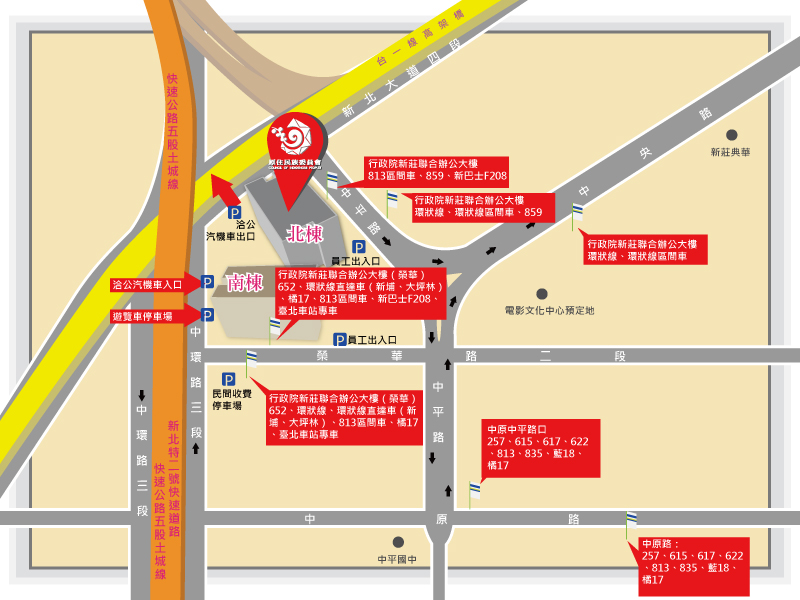 時間內容主講人08:50~09:00報  到專管中心人員09:00-09:10致  詞原民會長官/學校代表/計畫主持人09:10~10:40人體研究諮詢取得原住民族同意--申請步驟及流程(含辦法介紹)原民會、專管中心怡懋‧蘇米 計劃主持人10:40~10:50休  息專管中心人員10:50~12:20原住民族研究倫理之族群權利陳張培倫 教授11:50~13:20午  餐專管中心人員13:20~14:20原住民人體研究之特定文化考量與文化風險日宏煜 助理教授14:20~14:30休  息專管中心人員14:30~15:30「人體與人類研究之申請範疇」研究倫理審查如何因應兩原住民族同意辦法林美嵐 專案經理 15:30~16:00綜合討論與測驗原民會、專管中心怡懋‧蘇米 計劃主持人16:00~賦歸